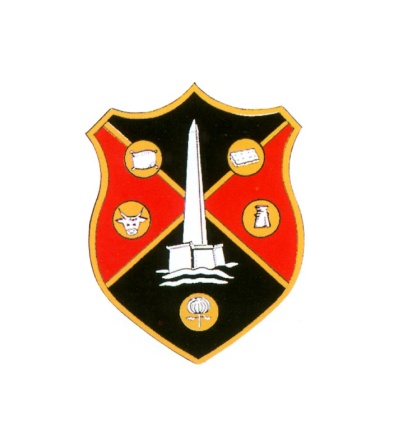 WELLINGTON TOWN COUNCILCOUNCIL PLANNING MEETINGThe PLANNING meeting of Wellington Town Council will be held in the United Reformed Church Hall in Fore Street, Wellington, on Monday 5th December 2016 at 6:15pm   Greg Dyke Town Clerk	AGENDA1. APOLOGIES2. DECLARATION OF INTERESTS3. APPLICATIONS TO BE DETERMINED BY TOWN COUNCIL:(a) Erection of a two storey extension to the rear of 13 George Street, Wellington (43/16/0111) Planning Officers Report Attached Recommending: Conditional Approval(b) Partial conversion of and single storey extension on the west/rear elevation, to the detached garage at 23 Cox Road, Wellington (43/16/0114) Planning Officers Report Attached Recommending: Conditional Approval(c) Erection of first floor extension to the side and single storey rear extension at 83 Gillards Close, Rockwell Green, Wellington (43/16/0116) Planning Officers Report Attached Recommending: Conditional Approval.(d) Erection of two storey extension to the rear of 11 Pyles Thorne, Wellington (43/16/0120) Planning Officers Report Attached Recommending: Conditional Approval(e) First floor extension to the rear of 19 John Grinter Way, Wellington (43/16/0121) Planning Officers Report Attached Recommending: Conditional Approval4. TO CONSIDER WHAT COMMENTS TO MAKE ON THE FOLLOWING APPLICATIONS THAT WILL BE DETERMINED BY TAUNTON DEANE BOROUGH COUNCIL OR SOMERSET COUNTY COUNCIL:(a) Display of 1 No illuminated fascia sign, 1 No non-illuminated window graphic and 1 No non-illuminated totem sign at Tonedale Mill, Tonedale Industrial Park, Tonedale, Wellington (retention of part works already undertaken) (43/16/0122/A)(b) Erection of car port to the side of 52 Dobree Park, Rockwell Green, Wellington (retention of works already undertaken) (43/16/0123)(c) Various internal and external alterations to include construction of entrance canopy, end wall and roof glazing, additional external doors, removal of rooflights and formation of external hard landscaping including ramped access at Dukes and AV building, Wellington School, South Street, Wellington (43/16/0125)(d) Application for approval of reserved matters following outline application 43/06/0016 for the erection of Block 5 for Class B1, B2, B8 and ancillary Trade Counter and D1, 24 hour gym, use on land adjoining Chelston House Farm, Chelston, Wellington (43/16/0127)(e) Construction of additional tennis court and associated works, including erection of fencing at Wellington Tennis Club, Courtland Road, Wellington (resubmission of 43/16/0066)(f) Application to fell Larch tree and to carry out management works to one Holm Oak tree included in Taunton Deane Borough (Wellington No.3) Tree Preservaion Order 1997 at Linden House Nursing Home, Linden House, Wellington (TD760). 5. TO REPORT APPEAL DECISIONS RECEIVED(a) 39a Mantle Street, Wellington – the erection of two dwellings without planning permissionTaunton Deane Borough Council Planning Officer will be in attendance at this meeting. PLEASE NOTE: COPIES OF ALL PLANNING APPLICATIONS TO BE DETERMINED AND CONSIDERED BY THE TOWN COUNCIL WILL BE ON DISPLAY IN THE UNITED REFORMED CHURCH HALL ON THE DAY OF THE MEETING